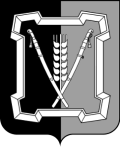 АДМИНИСТРАЦИЯ  КУРСКОГО  МУНИЦИПАЛЬНОГО  ОКРУГАСТАВРОПОЛЬСКОГО КРАЯП О С Т А Н О В Л Е Н И Е20 марта 2023 г.	ст-ца Курская	  № 227О внесении изменений в состав экспертной комиссии для оценки предложений об определении мест нахождение несовершеннолетних в которых может причинить вред здоровью лиц, не достигших возраста 18 лет, их физическому, интеллектуальному, психическому, духовному и нравственному развитию, а также общественных мест, в которых в ночное время не допускается нахождение лиц, не достигших возраста 16 лет, без сопровождения родителей (лиц, их замещающих) или лиц, осуществляющих мероприятия с участием детей, на территории Курского муниципального округа Ставропольского края, утвержденный постановлением администрации Курского муниципального округа Ставропольского края от 31 мая 2021 г. № 518	Администрация Курского муниципального округа Ставропольского краяПОСТАНОВЛЯЕТ:	1. Внести в состав экспертной комиссии для оценки предложений об определении мест нахождение несовершеннолетних в которых может причинить вред здоровью лиц, не достигших возраста 18 лет, их физическому, интеллектуальному, психическому, духовному и нравственному развитию, а также общественных мест, в которых в ночное время не допускается нахождение лиц, не достигших возраста 16 лет, без сопровождения родителей (лиц, их замещающих) или лиц, осуществляющих мероприятия с участием детей, на территории Курского муниципального округа Ставропольского края, ут-вержденный постановлением администрации Курского муниципального ок-руга Ставропольского края от 31 мая 2021 г. № 518 «Об экспертной комиссии для оценки предложений об определении мест нахождение несовершеннолетних в которых может причинить вред здоровью лиц, не достигших возраста 18 лет, их физическому, интеллектуальному, психическому, духовному и нравственному развитию, а также общественных мест, в которых в ночное время не допускается нахождение лиц, не достигших возраста 16 лет, без сопровождения родителей (лиц, их замещающих) или лиц, осуществляющих мероприятия с участием детей, на территории Курского муниципального ок-руга  Ставропольского  края»  (с  изменениями,  внесенными постановлением 2администрации Курского муниципального округа Ставропольского края от 09 декабря 2021 г. № 1504, от 21 марта 2022 г. № 292, от 01 февраля 2023 г. № 86) (далее - комиссия), следующие изменения:	1.1. Исключить из состава комиссии Блаженкову К.М. 	1.2. Включить в состав комиссии следующих лиц:	1.3. Указать новую должность ответственного секретаря комиссии Черкасовой Евгении Александровны - заведующий сектором обеспечения деятельности комиссии по делам несовершеннолетних и защите их прав отдела социального развития администрации Курского муниципального округа Ставропольского края.	1.4. Должность члена комиссии Мурко Василисы Васильевны изложить в следующей редакции: «директор муниципального казенного учреждения «Курский молодежный Центр».2. Отделу по организационным и общим вопросам администрации Курского муниципального округа Ставропольского края официально обнародовать настоящее постановление на официальном сайте администрации Курского муниципального округа Ставропольского края в информационно-те-лекоммуникационной сети «Интернет». 3. Настоящее постановление вступает в силу со дня его официального обнародования на официальном сайте администрации Курского муниципального округа Ставропольского края в информационно-телекоммуника-ционной сети «Интернет».Временно исполняющий полномочия главы Курского муниципального округа Ставропольского края, первый заместитель главыадминистрации Курского муниципального округа Ставропольского края			                                         П.В.БабичевКорзевич Евгения Сергеевнаглавный специалист сектора обеспечения деятельности комиссии по делам несовершеннолетних и защите их прав отдела социального развития администрации Курского муниципального округа Ставропольского края, член комиссииШтапурин Эдуард Ивановичначальник отдела по общественной безопасности, гражданской обороне и чрезвычайным ситуациям администрации Курского муниципального округа Ставропольского края, член комиссии